ĆWICZENIA WZMACNIAJĄCE MIĘŚNIE ODDECHOWE DZIECKA, WYDŁUŻAJĄCE FAZĘ WYDECHOWĄ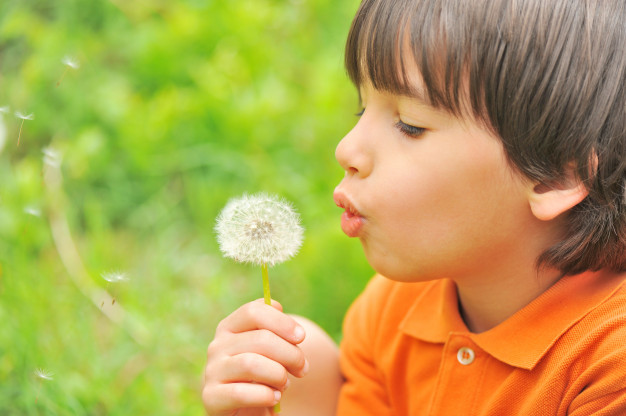 Zapraszam do obejrzenia materiałów, które przedstawiają propozycję ćwiczeń oddechowych, które można na codzień wykonywać w domu. https://www.youtube.com/watch?v=xt65q5hfPf8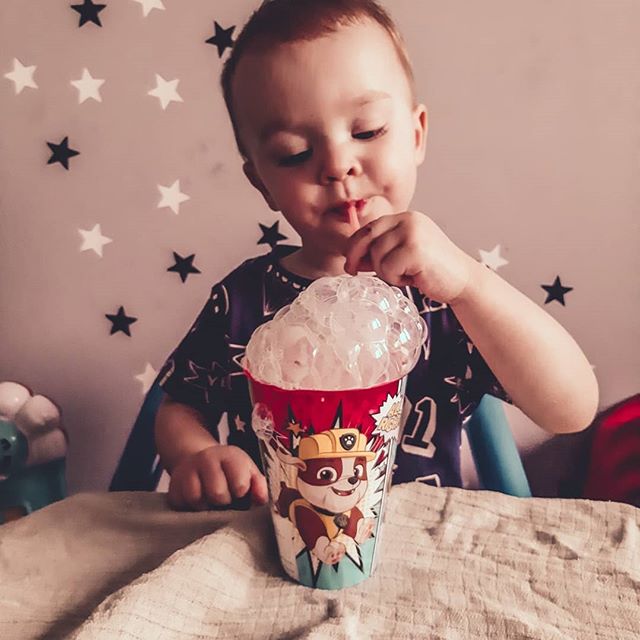 https://www.youtube.com/watch?v=zA85oayoC2Qhttps://www.youtube.com/watch?v=WaY-RDjS9Kghttps://www.youtube.com/watch?v=GbbM1Eouy-Yhttps://www.youtube.com/watch?v=6nQUkK2Ekes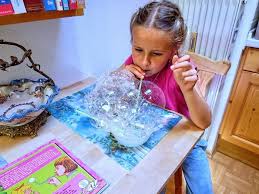 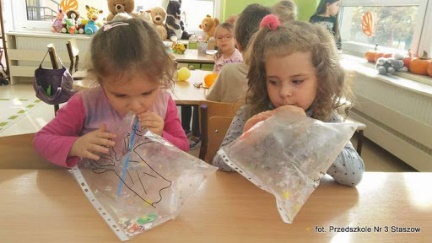 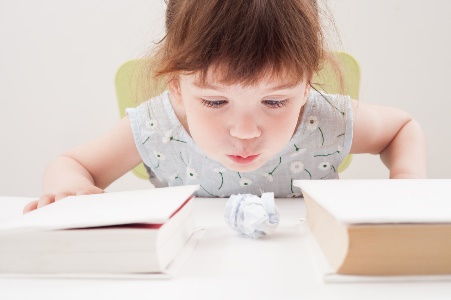 